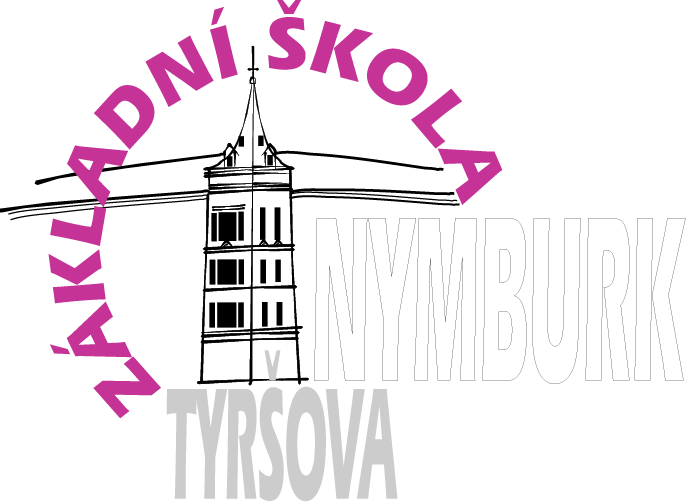 Žádost o odklad povinné školní docházkyŽadatel: Jméno a příjmení zákonného zástupce:     ______________________________________________________Datum narození žadatele: ________________Místo trvalého pobytu:_______________________________________________________Adresa pro doručování písemností, pokud se liší od místa trvalého pobytu:_________________________________________________________________________Telefonní kontakt zákonného zástupce: ________________________Podle ustanovení §37 zákona č. 561/2004 Sb. o předškolním, základním, středním, vyšším odborném a jiném vzdělávání (školský zákon)žádám o odklad povinné školní docházky.Jméno dítěte: _______________________________ Datum narození: __________________Rodné číslo: _______________________	Místo narození: __________________________Adresa trvalého bydliště: ______________________________________________________Adresa pro doručování (liší-li se od adresy trvalého bydliště): _________________________	_____________________________________________________________________Adresa MŠ, kterou navštěvuje: _____________________________________________________________Uveďte důvody, které Vás vedou k podání žádosti o odklad:Handicap: __________________________________________________________________Vada řeči: __________________________________________________________________Jiné: 	____________________________________________________________________	_____________________________________________________________________Součástí žádosti o odklad školní docházky jsou dvě doporučující posouzení odborných pracovišť: 1. doporučující posouzení odborného školského poradenského zařízení (PPP, PSC a podobně)2. doporučující posouzení odborného lékaře (dětský lékař, logopedická poradna a podobně)Doporučující posouzení bývají samostatnými přílohami tohoto dokumentu.Škole by měly být doručeny v den zápisu, případně v následujících dnech po zápisu do 1. ročníku základní školy, nejpozději pak do začátku května tohoto roku.(Správní řízení ve věcech odkladů musí být ukončeno 31. 5., toto datum zahrnuje i 15 denní odvolací lhůtu.)Zákonní zástupci se dohodli, že záležitosti spojené s přijetím do základní školy bude vyřizovat zákonný zástupce: ____________________________________________Oba zákonní zástupci žádají ZŠ a MŠ Nymburk, Tyršova 446 o odklad školní docházky svého dítěte ve shodě.V ................................ dne .............................................podpis žadatele ...............................................................